 Разработка классного часа «Тульский кремль. 500 лет на страже Отечества»по рекомендациям Мелиной Светланы Ивановны.Воспитатель Батракова Ю.Ю.Группа 9А, 9Б, 10А классов.Цель: формирование гражданской и социальной идентичности личности обучающегося, ценностного отношения и уважения к истории страны.Задачи: воспитание у обучающихся общенациональных базовых ценностей - патриотизма, чувства сопричастности с судьбой своей страны, своего народа, уважения к истории Отечества;расширение и углубление знаний об истории создания Тульского кремля как фортификационного сооружения;развитие творческих, умения формулировать выводы при изучении различных информационных источников и исторических событий, связанных с защитой нашего Отечества на примере истории Тульского кремля и Большой засечной черты. Видео-урок о Тульском Кремле: https://videouroki.net/blog/500-lietiie-vozviedieniia-tul-skogho-kriemlia.htmlТульский кремль — одно из древнейших сооружений Тулы. За свою долгую историю он много чего пережил — осады, войны, разрушения. В настоящее время на территории кремля продолжается реставрация. Но уже сейчас он приведен в порядок и гулять по нему — одно удовольствие. Отреставрированы кремлевские стены и башни, возвращен первоначальный облик Успенскому собору, восстановлена колокольня, а внутри разбит парк
В 2020 году Тульскому кремлю исполнится 500 лет. Подготовка к празднованию этой без преувеличения эпохальной даты ведется уже сегодня. Причем, согласно Указу Президента России Владимира Путина от 10 ноября 2016 года, торжества будут проходить в масштабах всей страны.СлайдКомментарий для учителя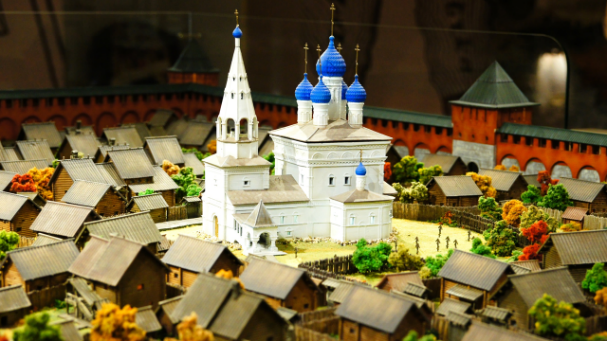 Оружейного выстрела гулом
Встанет грозное имя Тула.И гармоника нежную песню
Поёт в имени этом чудесном.Старичка-самовара ворчанье
Слышно в букв его добром звучанье.И, как пряник, растаять готово
Это вкусное, сладкое слово.Оно в залпах борьбы с супостатом
Зазвучало тревожным набатом.А в цехах, до войны неохочих,
Стало мирной запевкой рабочих.Ты вглядись в это имя.
Оно Песней ветра и леса полно.В его звуках шум парковой сени,
Где гулял с наслажденьем Есенин.В этом слове слышны ароматы
Прежних лет, отшумевших когда-то.Труд умельцев и удаль разгула
В четырёх милых звуках: ТУЛА!С. МельниковаКакие ассоциации возникают у вас со словами город Тула?Тула славится пряниками, самоварами, гармонями и является оружейной столицей России.Задание. Как вы считаете, что изображено на слайде? Что означает слово «кремль»? Сформулируйте цель и задачи нашего занятия. На слайде фрагмент макета Тульского кремля с видом на осадные дворы, погост и каменный собор во имя Успения Пресвятой Богородицы. Экспозиция музея «Тульский кремль».Детинец, кром, крепостица, кремль – названия менялись век от века, но суть оставалась прежней: городское укрепление, обнесенное мощной стеной с башнями и бойницами. Кремли – главные средневековые центры Руси и главные защитники в случае нападения врага. Сегодня они являются жемчужинами туристических маршрутов и главным украшением российских городов. Те, что плохо сохранились, активно восстанавливаются, ибо «начинается земля, как известно, от кремля» (В. Маяковский).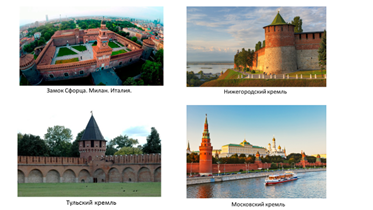 В разные исторические периоды нашей родины главную роль играли различные крепости страны.Тула – южный форпост Москвы, на протяжении веков защищавший столицу от иноземных захватчиков. А Тульский кремль – выдающийся памятник русского оборонного зодчества XVI века.Задание  На фотографиях, размещенных на слайде, найдите схожие элементы Тульского кремля (валы и стены, ворота, башни) со всеми другими крепостными сооружениями. 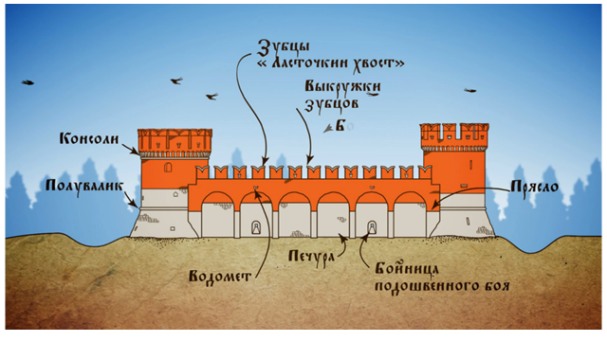 Определить совместно с педагогом особенности строительства Тульского кремля. Установите соответствие между архитектурными терминами и их значением. 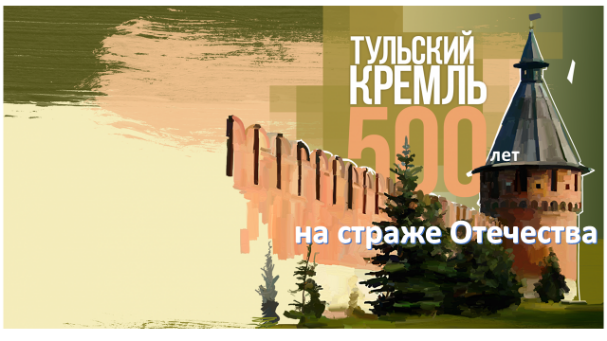 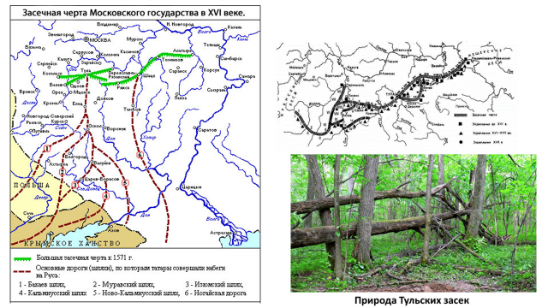 Задание 1. Рабочий лист. Рассмотрите изображения на слайде. Прочитайте текстовые фрагменты (групповая работа).Какова структура и как осуществлялось функционирование Большой засечной черты, в чём ее уникальность?Каменный кремль стал серьезным препятствием для татарских полчищ, стремившихся пробраться в глубину Московского княжества, а Тула была пограничным городом.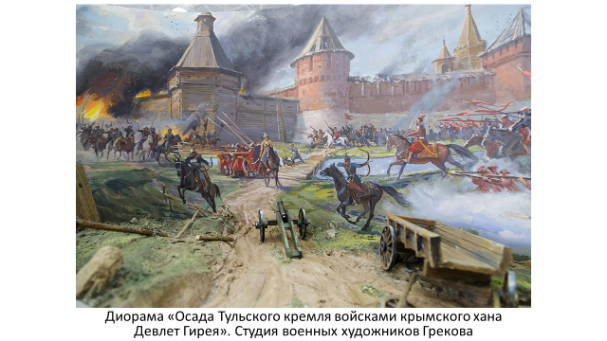 Тула подвергалась постоянным набегам в течение всего XVI века и неоднократно разорялась отрядами ордынцев и крымских татар. В XVI веке летописи часто упоминали о бедствиях, причиняемых русским городам татарскими набегами.В XVI веке Крымский хан Девлет Гирей осаждал Тулу пять раз. Почему Тульский кремль ни разу не был захвачен и за его стены никогда не ступала нога неприятеля? 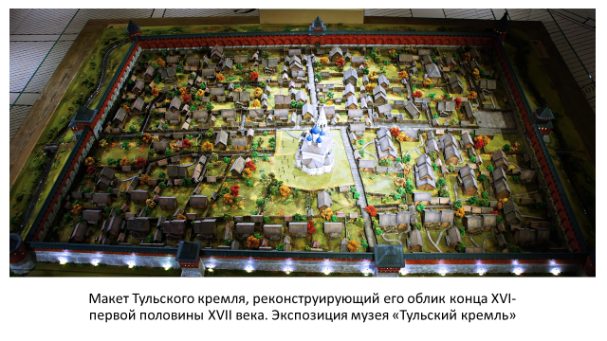 Но государство крепло, расширяло границы, и значение кремля как оборонительного сооружения постепенно утрачивалось. В XVII-XVIII веке это был уже правительственный центр города. Здесь находились гражданско-административные учреждения, уголовный суд. А в середине XIX века кремль освободили от хозяйственных, правительственных построек.  В начале XVIII века Тула вольготно раскинулась по обоим берегам Упы, разделенная ее руслом на Заречье и старый город. Возле Заречья выросла Чулковская слобода, позже присоединенная к Туле и ставшая третьей городской частью. Крепостные сооружения старого города, давно утратившие свое оборонное значение, ветшают и разрушаются. Стены дубовой крепости разбирали на городские и личные нужды, Земляной вал был срыт. Старых деревянных церквей к этому времени тоже почти не осталось. Им на замену на средства купечества были выстроены каменные храмы.Защитники Тульской крепости – это был лишь небольшой гарнизон – геройски сражались. Даже женщины и дети участвовали в защите города: тушили пожары, подносили на стены камни, кипящую воду и смолу.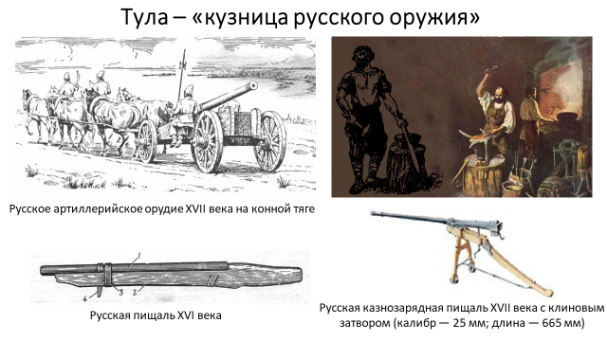 В XVI веке Тула представляла собой практически военный лагерь: в самом кремле постоянно проживал только командир гарнизона, воевода, а «служилые люди», образуя городской посад, селились вокруг слободами, изображенными на старинных картах и чертежах.«Тула — «кузница русского оружия» отражает то время, когда Тула перестала быть крепостью, стала «городом тыла», в котором было организовано оружейное производство. Тула оставалась «кузницей русского оружия» на протяжении XVI–XX веков, является таковой и сегодня.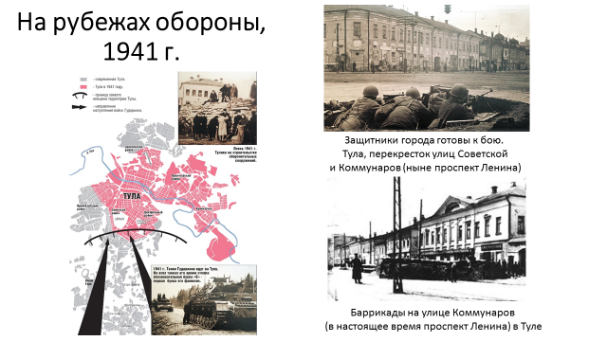 Великая Отечественная война прошлась по тульской земле разрушительным ураганом. Здесь шли ожесточенные бои с немецко-фашистскими захватчиками. Тридцать три района Тульской области были полностью заняты вражескими войсками, шесть частично оккупированы.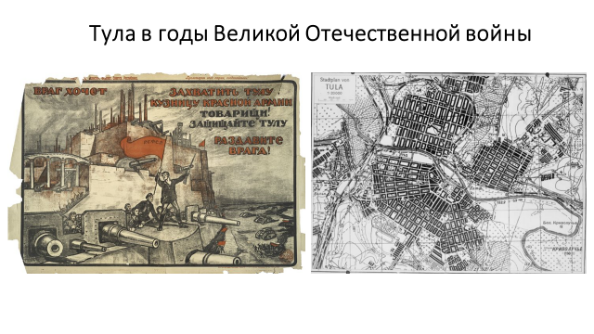 5 ноября 1941 года «Комсомольская правда» писала: «Фашисты уже не раз объявляли, что падение Тулы – дело считанных часов. Унтер-офицер Ганс Курт еще 29 октября писал своей жене: «Дорогая Марта! Мы находимся в предместьях Тулы. Завтра город безусловно возьмем. За нами следуют три бронетанковые дивизии…». Туляки мужественно отбивали атаки танков Гудериана. Гансу Курту так и не пришлось вступить в Тулу. Вместе с неотправленным письмом его вчера нашли убитым у кирпичного завода…».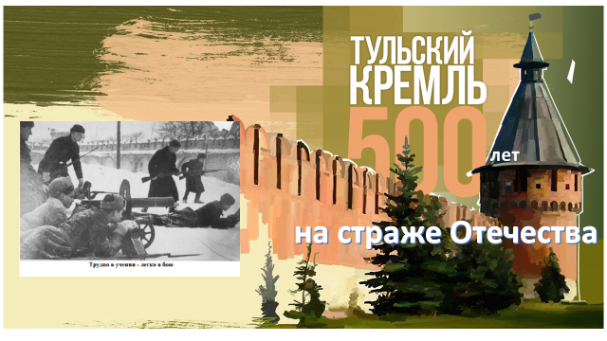 Туляки не прекращали ковать оружие в самый тяжелый период осады. В своей статье писатель Илья Эренбург писал: «Попробовали презренные фрицы тульских пряников: мины и пули делают свое дело. Бывает, по 20 часов в сутки работают оружейники: боец не спит и Тула не спит. Каждый туляк сердцем на переднем крае…». Осенью 1941 года советские войска выдержали героическую оборону Тулы, и их подвиг вошел в историю Великой Отечественной войны. Тула прикрывала южные подступы к Москве, как и в древние времена враг был остановлен на этой границе. Танковая армада генерала Гудериана дала здесь свой последний бой и проиграла. Двести пятьдесят героических жителей Тулы стали героями Советского Союза. За годы Великой Отечественной войны награды, ордена и медали получили более ста семидесяти тысяч туляков.Задание. В словаре Владимира Даля слово «Тула» объясняется так: «скрытное, недоступное место, затулье, притулье для защиты, приюта или для заточенья». Как вы считаете, соответствует ли история города его названию? Поясните свой ответ.Какие духовные ценности были присущи защитникам Тульского кремля на протяжении его 500-летней истории?